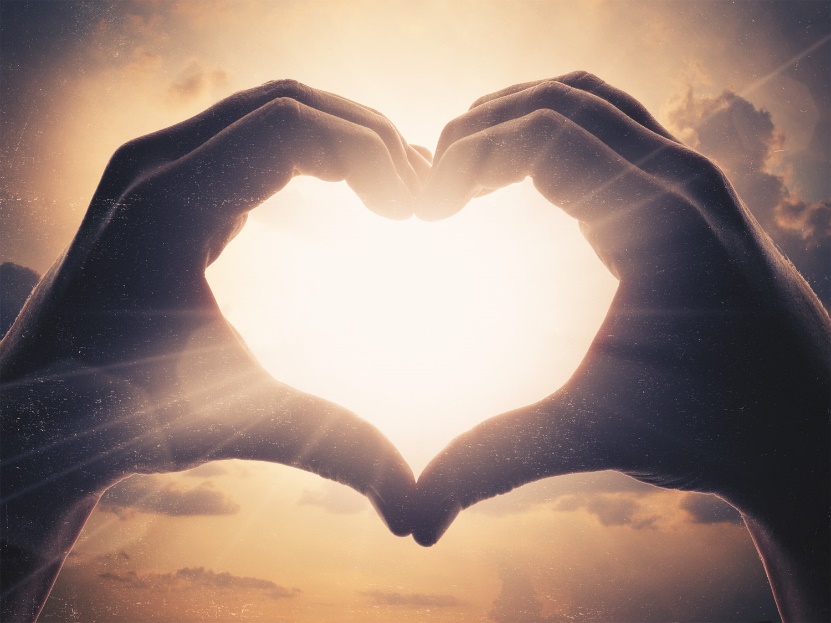 Matthew 6:9-139 This, then, is how you should pray: Our Father in heaven, hallowed be your name,
10 your kingdom come, your will be done, on earth as it is in heaven.
11 Give us today our daily bread.
12 And forgive us our debts, as we also have forgiven our debtors.
13 And lead us not into temptation, but deliver us from the evil one.1. The struggle we haveProverbs 3:5-6 Trust in the Lord with all your heart and lean not on your own understanding; 6 in all your ways submit to him, and he will make your paths straight.2. The opposition we experiencea test is something meant to prove a person’s charactera temptation is meant to entice a person to send; to bring a person downStrategies of the evil onesow seeds of suspicionfocus on the negativemake deductions from the negativeforce the Father’s handtake things into your own hands3. The grace we receive in Christa) the grace of identity - our fatherb) the grace of access - our father in heavenc) the grace of revelation - in heavend) the grace of clarity - your kingdom comee) the grace of provision - daily breadf) the grace of forgiveness - forgive us as we forgiveg) the grace of fire - deliver us from the evil oneProverbs 3:5-65 Trust in the Lord with all your heart and lean not on your own understanding; 6 in all your ways submit to him, and he will make your paths straight. 